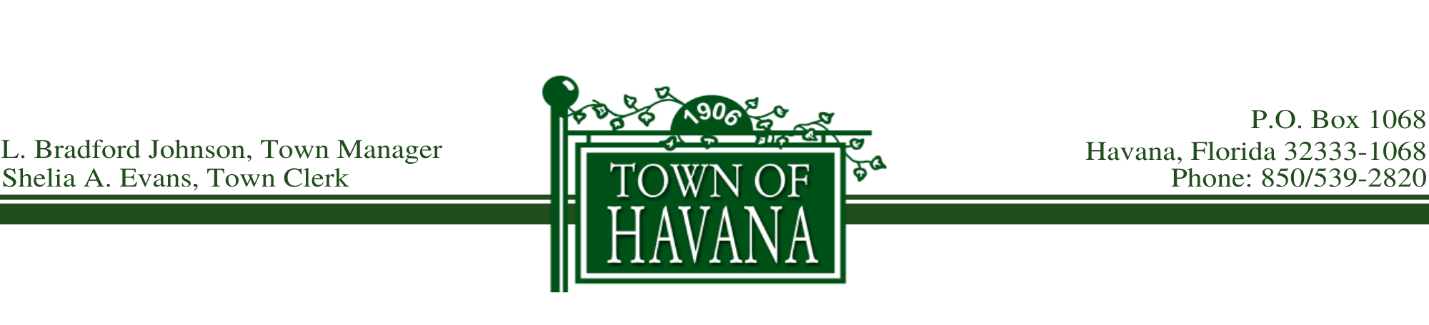 AgendaFirst Public Budget HearingSeptember 8, 2021  @ 5:30 p.m.Call to order by Mayor HartInvocation Pledge of AllegianceTown Manager Budget Amendment RecommendationsFirst Reading of Ordinance No. 389, Proposed Ad Valorem Tax RateRecognition of any visitor(s) who would like to address the Council on the Ad Valorem Tax RateApprove First Reading of Ordinance No. 389First Reading of Ordinance No. 390, Proposed Budget for 2021 - 2022Recognition of any visitor(s) who would like to address the Council on the Proposed BudgetApprove First Reading of Ordinance No. 390Motion to Adjourn